      Montoursville Presbyterian Church900 Elm Street, Montoursville, PAOctober 2, 2016    8:15am & 10:45amWorld Communion Sunday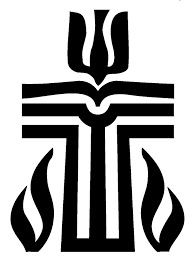 God’s People GatherPlease observe prayerful silence when the prelude begins.WELCOME AND OPENING PRAYERPRELUDE      “Trust And Obey”   Stewart LandonLIGHTING OF THE CHRIST CANDLE/CHORAL INTROIT (10:45)   Glenna & Maynard BogartWe Praise the Lord*CALL TO WORSHIP     (from Psalm 91)L: Whoever dwells in the shelter of the Most High will rest in the shadow of the Almighty.P: I will say of the Lord, “He is my refuge and my fortress, my God in Whom I trust.”L: “Because he loves Me, “ says the Lord, “I will rescue him; I will protect him for he acknowledges my Name.P: He will call on Me, and I will answer him; I will be with him in trouble,L: I will deliver him and honor him.P: With long life I will satisfy him and show him My salvation.”*Hymn of Praise:  483   “Sing Praise to God, Who Reigns Above”THE CONFESSION OF SINCall to ConfessionPrayer of ConfessionMerciful and gracious God, You sent Jesus Christ into the world not to condemn the world but that the world might be saved through Him. You have reached out to us in love, but we have turned from You and from one another. Take away our sin, heal our brokenness, and help us to turn back to Your life and Your love, given freely in Jesus Christ, our Savior and Lord. We ask this in His name, Amen.     (Silent Confession)Assurance of Pardon*Response of Praise:  579 “Gloria Patri”Passing the PeaceL:  The peace of the Lord Jesus Christ be with you.P:  And also with you.Hear God’s WordCHILDREN’S LESSONPRAYER FOR ILLUMINATIONTHE LAW:  Genesis 41:41-43   (pg. 44/63)THE EPISTLE:  2 Corinthians 5:11-21   (pg. 1160/1757)SPECIAL MUSIC (8:15)    “On Eagle's Wings”    Debbie KellerCHORAL ANTHEM (10:45)   “In Remembrance”   Chancel ChoirTHE GOSPEL:  Luke 15:11-31   (pg. 1048/1592)Leader: This is the word of the Lord!   People: Thanks be to God!SERMON        Lost and Found      Rev. David C. Smith*Hymn of Response: 261   “God of Compassion, in Mercy Befriend Us” *AFFIRMATION OF FAITH   Nicene Creed   (pg. 15)The Disciples Give ThanksTHE PRESENTATION OF TITHES AND OFFERINGSOffertory     “Communion in Christ”   Todd Kendall*Doxology: 592  “Praise God, from Whom All Blessings Flow”*Prayer of DedicationINSTALLATION OF DEACONS –Diane Haas & Rachael McCloskey
Hymn of Preparation:  501   “Bread of Heaven, on Thee We Feed”THE SACRAMENT OF THE LORD’S SUPPERInvitation to the TablePrayer of ThanksgivingWords of InstitutionThe Bread and CupClosing PrayerTHE SHARING OF JOYS AND CONCERNS    Marc HaasPRAYERS OF THE PEOPLE   The Lord’s Prayer (pg, 16)We Go Forth To ServeANNOUNCEMENTS*Hymn of Sending:  366   “Jesus, Thy Boundless Love to Me”  *CHARGE AND BENEDICTIONPOSTLUDE      “Blessed Be The Lord God”   Chester Nordman*Please stand, if ableWorship Leaders   Pastor:  Rev. David C. SmithGreeters & Ushers: (8:15)  Steve RushGreeters: (10:45)  George and Diane CasellaUshers: (10:45) D. Weiser, N. Bixler, D. Peace, G. Casella Sr.Liturgist: (8:15)  Ellen Dunkleberger   (10:45)  Carl FultonOrganist:   Debbie Keller      Guest Choir Director: Leatha Kieser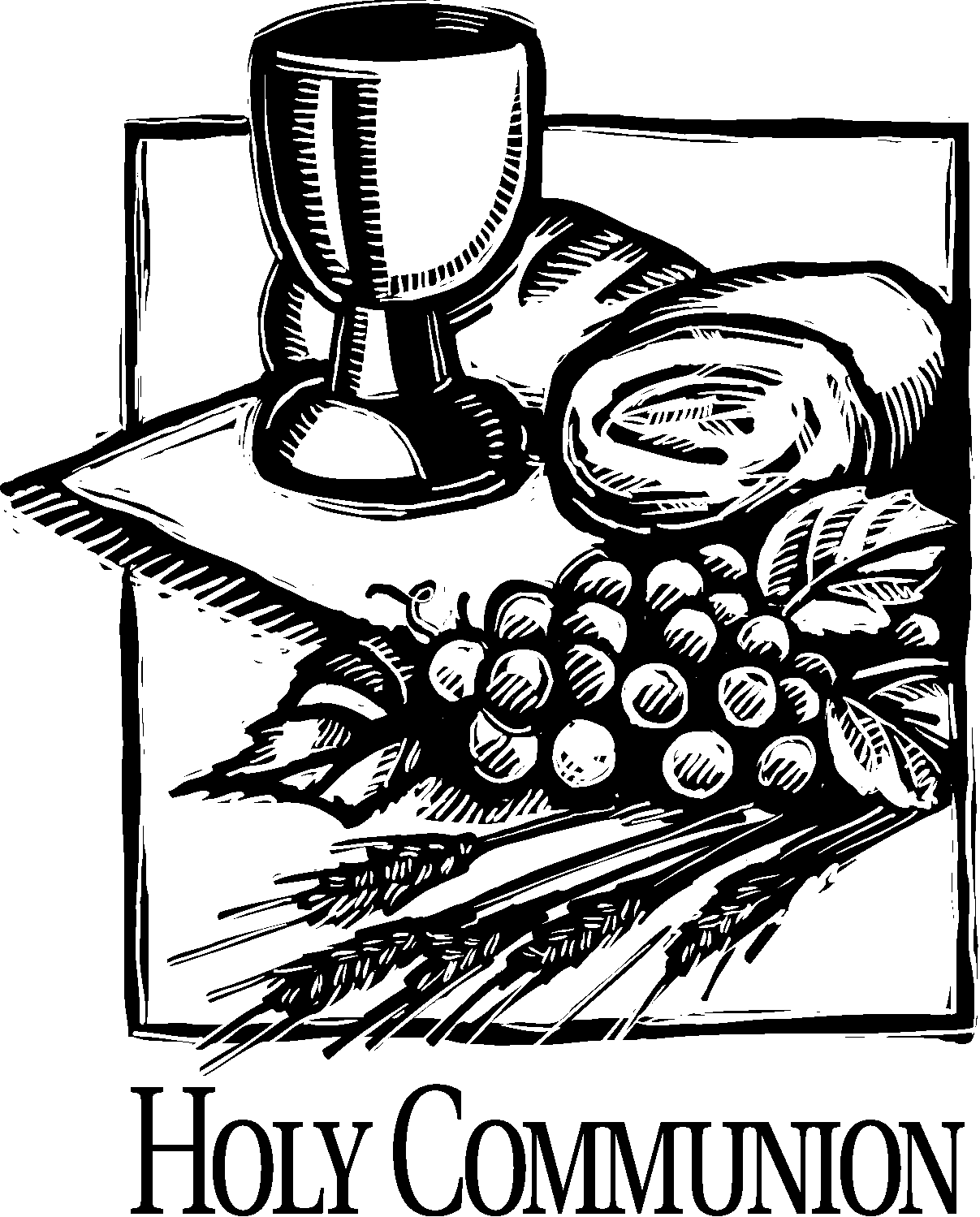        Montoursville Presbyterian Church         900 Elm Street          Montoursville PA 17754This Week at MPCSunday, October 2nd    World Communion Sunday8:15am  Worship Service (S)9:15am  Coffee Fellowship (FH)9:30am  Sunday School (C)10:45am Worship Service (S)Monday, October 3rd   (Food Pantry/Shep. of the Sts. Delivery)8:30am  Prayer Group (MCEC)2:00pm-4:00pm  Circle 1 Meeting (FH)Tuesday, October 4th    (bulletin announcements due)Wednesday, October 5th 6:30pm  Worship Committee Meeting (MCEC)Thursday, October 6th 1:00pm  Garden Club (FH)6:00pm  Deacon Meeting (C)6:15pm-8:15pm  AA Meeting (FH)Friday, October 7th  Office ClosedSaturday, October 8th  Sunday, October 9th    8:15am  Worship Service (S)9:15am  Coffee Fellowship (FH)9:30am  Sunday School (C)10:45am Worship Service (S)5:30pm  FISH Youth Group (MCEC)S – Sanctuary    C – Classroom    FH – Fellowship Hall    N – NurseryMCEC – Mendenhall    Last Week’s Attendance:  8:15am – 36     10:45am – 104  Pastor’s Office (570) 368-4747   MontourPastor@verizon.netChurch Office: Mon-Thur 9:00-noon  (570) 368-1595E-mail:  Montourpc@gmail.com  Website: www.montourpres.org Listen to David’s sermons at: http//www.youtube.com/user/montourpcAnnouncements for the week of October 2, 2016Welcome to the Montoursville Presbyterian ChurchVisitors: Please complete a Visitor Card found in the pew rack and place it in the offering plate.  If you are looking for a church home or membership, please see the Pastor, an Usher, or call the office.To assist with your worship experience, we offer:Personal hearing devices – please see an UsherPew cushions – stored above the coat racks in the NarthexLarge print hymnals – in the NarthexHandicap/family restroom – off the far end of Fellowship HallWorship bags for children – in a basket in the NarthexNursery care for children ages up to 5 years oldOur nursery staff:  Deb Rupert, Mary Strein, and Gaetan CasellaToday, we celebrate the Sacrament of the Lord’s Supper.  If you know of anyone homebound or not able to attend and would like to receive communion, please see the pastor or call the office. FISH Youth GroupOctober 9 — Destination Unknown.  Come to the MCEC at 5:30pm prepared for an adventure with $7 for dinner out afterwards.   
October 23 — So what is the big deal about swearing?  Is it a big deal?  Come to the MCEC at 5:30 pm and find out (we hope!).  Dinner provided.MPC is seeking an individual to serve as Nursery Attendant.  If you or someone you know may be interested, please contact Neil Bixler at 570-407-2126 or nbixler@live.com.This is a compensated position. Ushers and Greeters for October 23rd and October 30th  (8:15am)  Ushers and Greeters:  Marge Bieber & Betty Edkin (10:45am) Greeters:  Mike & Winnie  KremserUshers:  J. LeCrone, K. Fenstermacher, M. Crist, I. Fox Krislund’s Fall FestivalOctober 15      10:00am-2:00pmFace Painting, Pumpkin Painting, Games,                                       Crafts, Food, Build a Scarecrow, and more.10:00-12:00 – Zip Line and Climbing Wall.                                               12:00-2:00 – Giant SwingEach attendee will get one free adventure park ride; additional activities can be purchased that day.10:00 – Carpet Ball Tournament     12:00 – Corn Hole TournamentFall Gathering  The PW Fall Gathering for the Presbyterian Women of Northumberland Presbytery (PWPN) is October 22 at the Montoursville Presbyterian Church.  The program will be taken from Matthew 25:35, “For I was hungry and you fed me, I was thirsty, and you gave me drink, I was a stranger and you invited me into your home.”  Registration will begin at 9:30am with the Worship Service at 10:00am.  Guest speaker is Mona Rundio (from our church).  She is the new director of United Churches Food Pantry.  We are asking each person attending to bring a non-perishable item for the Williamsport Food Pantry.Here is a list of our shut-ins.  If anyone would like to send a card, or call or visit, it would be greatly appreciated.Harriett Bernier    323-4340 (Main No)	        Rod Husted   	Rose View Court, 			        Lycoming Creek1251 Rural Ave.,  Rm. 227		                      1445 Sycamore Rd., Rm 109 	Williamsport, PA 17701                                         Montoursville, PA 17754Doug Bird				       Elizabeth Maule    368-2909Muncy Valley Assisted Living		       Elmcroft of Loyalsock215 E. Water St.,                                                    2985 Four Mile Dr., Muncy Pa 17756                                                    Montoursville, PA 17754Audrey Dochter    368-1725	                      Frank Odell    433-3477	1610 Fairview Dr.,                                                 481 Odell Rd., Montoursville, PA 17754                             	       Muncy Pa 17756	Lighting of the Christ CandleOctober 9 – Diane and Marc HaasOctober 16 – Sharon and Don KingPrayer ListIllness, recovery and support: David Albert, Kathy Butkofsky, Nancy Bergesen, Harriett Bernier, Marge Bieber, Doug Bird, Joann Bower, Barb Campbell, Hedi Campbell, Helen Cartwright, Diane Chestnut, Robert Bozart, Mary Christie, Andy Clayton, Derre Family, Audrey Dochter, Joanne Drake, Craig Dunkleberger, Danny, Jody and Noah Fagnano, Betty Farley, Ramona Fausey, Tad Fiser, Janine Fisher, Bob Folmar, Tim Garman, Gary Groff, Trista Hackenberg, Michelle Hackenberg, Tom Hoy, Rod Husted, Audrey Keiper, Liese Kimble, LeMerre family, Roberta Lombardi, Marrell family, Clayton Merrill, Jim Mexdorf, Miriam Miller, Gabe Newton, Buzz and Sandy Platt, Leigh Purdy, James and Shirley Shaner, Stella Walmer,      Marieva WilliamsJoys:  Luann Frantz’s parents are doing well.  Irv and Margaret Fox’s 57th wedding anniversary.Kim Ellison’s new grandson.Military: Duane (DJ) Burleigh, Ryan Burns, Joe Cardone,       Capt. Brady Cillo, Jessie Confer, Maj. Laurie Fontaine, Caleb Frantz, Julia Glosek, Ben Hepburn, Ethan Jones, Dani Kline,     Sgt. J. Patrick Lawracy, Jeremy Loveland, David McCollin, Marissa Patterson, Paul WennerOthers:  Nthemba Church (Sister church in Africa), Ministries of MPC, Peace in the World, Camp Krislund, France, Flight 800 families, Italy, Flood victims in Louisiana.